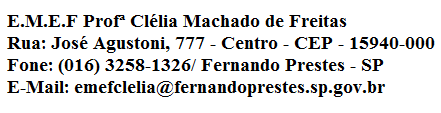 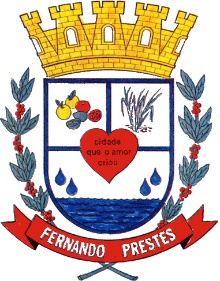 E.M.E.F. “CLELIA MACHADO DE FREITAS” DISCIPLINA: INGLÊSPROFESSOR (A): ANA MARIAALUNO(A):_____________________________________________ 2º ANO____Data: __/__/____ACESSAR VÍDEO NO YOUTUBE PARA ASSISTIR A AULA DA SEMANA DE 05 A  09 DE ABRIL DA PROFESSORA ANA MARIA.ASSUNTO: COLORS (CORES)VAMOS RECORDAR OS NOMES DAS COLORS (CORES) QUE JÁ APRENDEMOS E VAMOS APRENDER MAIS:YELLOW – AMARELO / BLUE – AZUL / RED – VERMELHO / GREEN – VERDE / ORANGE – LARANJA / PINK – ROSA / PURPLE – ROXO /   BLACK – PRETO / BROWN - MARROM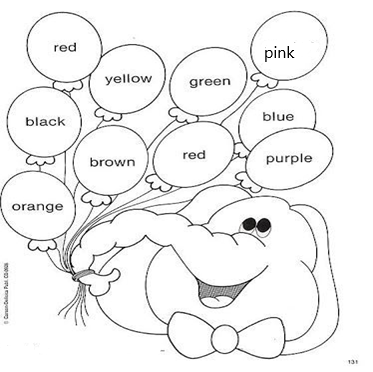 